                           Ecosystem Approach Fishery Management TrainingDate:	24-26/12/2019Place:	MYANMA KOE Hotel, PatheinTraining Summary	The Ecosystem Approach to Fishery Management training is conducted as capacity strengthening activity funded by ICSF (International Collective in support of Fishworkers) organization and implemented by NAG( Network Activities Group) to cover for all tender committee members from three fishery co-management areas where are now implementing_ Kadar Tan and A Kal Chaung Wa Tenders in Dedaye Township and A Char Tan Tender in Pyapon township and ARFN (Ayeyarwaddy Region Fishery Network) and FDA (Fisher Development Association) members from Pyapon, Dedaye, Kyaiklatt and Bokalay Townships. The overall training objectives mainly focus on to understand the concept and the need for an Ecosystem Approach to Fisheries Management (EAFM) and to acquire tools, knowledge and skills to develop, implement and monitor an ‘EAFM plan’ to manage fisheries sector more sustainably. Moreover the training also intend to consider the ecosystem approach fishery management is as an essential part in their fishery management, to be better fishery management system and scheme year after year, and to practice the methods and habits of ecosystem approach fishery management in their regions. Participants list	Day 1 – Training AgendaDay 2- Training AgendaDay 3- Training Agenda Summary of proceedings of three days TrainingDay-1 	In inaugural session, U Min Zaw Oo, Project manager of FishAdapt project from Network Activities Group gave an opening speech regarding the objectives of three days training, expected outcomes from the training, basic concept, objectives and principles of Ecosystem Approach to Fishery Management, and methods and action plans of Fishery Management Unit. And the trainer also explains how to implement in practically of their now implementing three Tender areas by the ecosystem approach. The training also intends to be as a capacity strengthening training to the members of ARFN and FDA members from Ayeyarwaddy Region. Nowadays, all the fishermen only considered that fishing is the main reasons for earning money, providing family’s basic needs, and getting job opportunity but not for the sustainable uses and ecosystem approach. Moreover, the trainer also remind the current situation and decade situations of fishery sector in which declining causes included unregulated fishing, over fishing, illegal gears using, and illegal fishing. And, this course will equip the participants to manage your coastal fisheries more holistically, to resolve fisheries issues and challenges better, to work cooperatively with other stakeholders, to reduce user group conflicts, to make financial resources available, and to increase political will at the end of the training.The training was started with the identifying and now facing threats and issues. The participants are allowed to discuss in group work system by writing on flip chart on that they have to discuss regarding with their fishing areas in which now facing and experiencing fishery issues, threats and challenges.What is EAFM? 	EAFM is simply the ecosystem approach (EA) applied to fisheries management (FM). The trainer highlighted and presented the concept and knowledge of Fishery Management, Conventional Fishery Management, Ecosystem, Fishery and Ecosystem Approach, Sustainable Development, Three component of sustainable development, benefits of an Ecosystem Approach in this session. Fishery Management means “An integrated process that aims to improve the benefits that society receives from harvesting fish while maintaining ecological health and balancing other societal needs” Adapted from FAO. The fishery management is an integrated system in which stakeholder must be engaged with laws and regulations, compliance and enforcement, policy and planning, data and information, allocation of resources. And the participants have to discuss the topic of conventional fisheries management. In which they have to focus on the target species and stock assessments, single sector specific (fisheries), control of fishing (e.g. gear restrictions & zones) and biological objectives (e.g. maximizing production). And then the trainer lead the training in doing group work discussion that included what is fisheries manager (formal and informal) and their role and responsibility.After that, the definition of ecosystem and ecosystem approach were explained and discussed. An ecosystem can be defined as a relatively self-contained system that contains plants, animals (including humans), micro-organisms and non-living components of the environment as well as the interactions between them. An ecosystem approach is a strategy for the integrated management of land, water and living resources that promotes conservation and sustainable use in an equitable way (CBD, 2000). In this session, the trainer mainly discussed and explored with the participants about the important of ecosystem and ecosystem approach to be better sustainable fishery management. The three components of sustainable development must be valance and interacted in each other when the Ecosystem Approach to Fishery Management was implemented. Nowadays, most of the people only think to getting large amount of fish and earning money especially want to reduce pressure on livelihood but not considered about ecosystem. So, the trainer also added and highlighted the important to consider ecosystem approach while implementing fishery management. This can be seen at the following;The following table show about the participants’ group work discussion results of analyzing resources from different areas. And the trainer also discussed the impact of natural resources when human are neglect the important of ecosystem.After the group work discussion and presentation have finished, the trainer discussed about the key principles of EAFM as following; (1) Good Governance, (2) Appropriate Scale, (3) Increased participation, (4) Multiple objectives, (5) Cooperation and coordination, (6) Adaptive management, and (7) Precautionary approach. In this session, the trainer discussed completely these all principles with the obvious examples and experiences. To ensure the process, the trainer gave a case study example of Krabi islands, Thailand in which Krabi Province is applying the EAFM, How this has helped, reduce stakeholder conflict, acquire sustainable financing, and last towards sustainable fisheries management. This case study is very suitable and effective example of practical using EAFM. After that the trainer also discussed and explained the facilitation skill and a good facilitator skill.The next session trainer discussed was EAFM plans the link between policy and action which is to recognize the need for effective planning and understand how to translate policies into action. In this session, the key messages that high level principle and policies cannot be implemented as they stand in the fishery, EAFM plans can provide a link between higher level policies and management actions on the ground and in this way, management actions in EAFM can contribute to implementation of high level policies, over time were mainly deliver to the participants. The following is the good example of topics of linking policy to action.Restore fisheries resources                                   Limit fishing effort                       		Control no. of fishing boats,   Fishing gears, etc. Day- 2	At the beginning of the day (2) training, the trainer started with the recap section of presentation, discussion and group work activities of day (1) training. After that session, the trainer started with EAFM over view process. In this process, there are five steps and before these steps, called Start up point in which preparing for EAFM and Initiate stakeholder engagement process need to be prepared. After that the five steps which include step (1) to define and scope the Fisheries Management Unit (FMU), step (2) to identify and prioritize issues & goals and then Reality check1 (Constraints & opportunities, Facilitation skill, Conflict management), step (3) to develop the EAFM plan, step (4) is to implement and then Reality check 2 (governance, co-management, supportive environment) and the final step (5) is to monitor, evaluate and adapt the whole EAFM plan. After explaining the overview planning process, the six tasks that need to be done for preparation which included (1) to identify the general location for the EAFM area, (2) to form an EAFM team & facilitators, (3) to check no legal obstacles to EAFM, (4) to communicate to get support from related agencies, (5) to identify prioritizing and engaging stakeholders and (6) to develop a work plan for the EAFM team. After the presentation and discussion of these EAFM preparation activities, the EAFM (5) steps were practiced with their own areas by each township. In FMU selection, Achar Tan Tender area for Pyapon Township, A Kal Chaung Wa tender area for Dedaye Township, Bokalay Ywar Thit Tender area for Bokalay Township, and Hlaing river tender area for Kyaiklatt Township were selected respectively. And the participants identify threats and issues about their FMU area and the group work discussion points can be seen as the following;				Issues and Challenges of Tender AreasAfter discussing these threats and issues, the next activity is to identify and map out Goals, Objectives, action plan and indicators for each township by making group work activity. Day-3At the beginning of the day 3 training, the training was started with recap session. And then next session was the presentation of EAFM plan by each township. After the presentations have finished, the trainer concluded the training by summarizing from the start to the end of the training. The following is the sample of EAFM plan of Pyapon Township.EAFM Plan ( Pyapon Township)GoalObjectivesAction PlanKey findings and suggestions Active participation of participants along the whole three days trainingAlthough short duration training, could delivered and managed to get training objectivesThe participation of stakeholders from co-management areas is very effectives as they can apply in their areasThe EAFM plans can be linked up with the participants’ now implementing co-management planIt can be more effective if the fishery department staffs have participated when EAFM plan designed It is needed to follow up whether the EAFM plan is practically implemented or notPhotos Section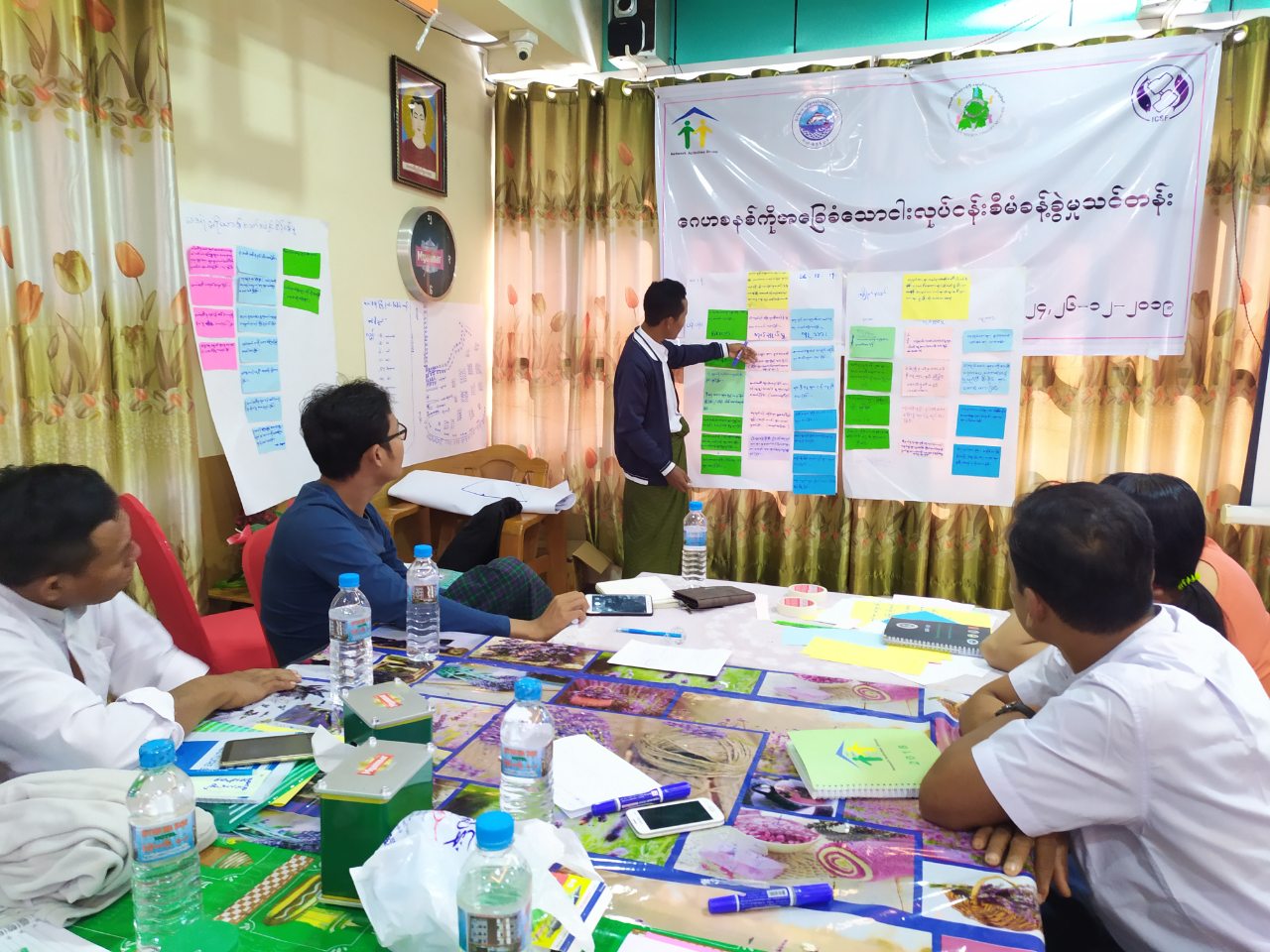 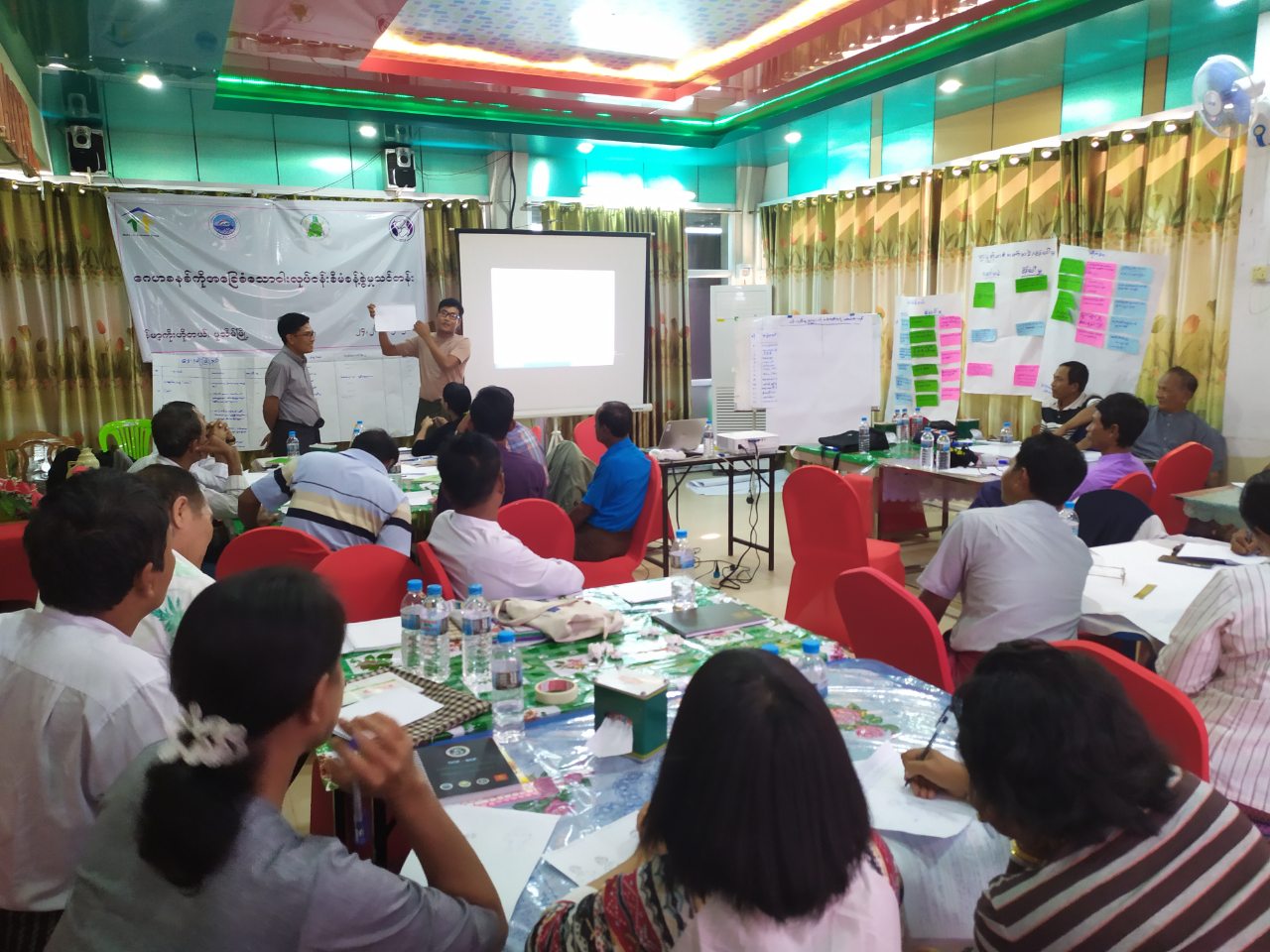 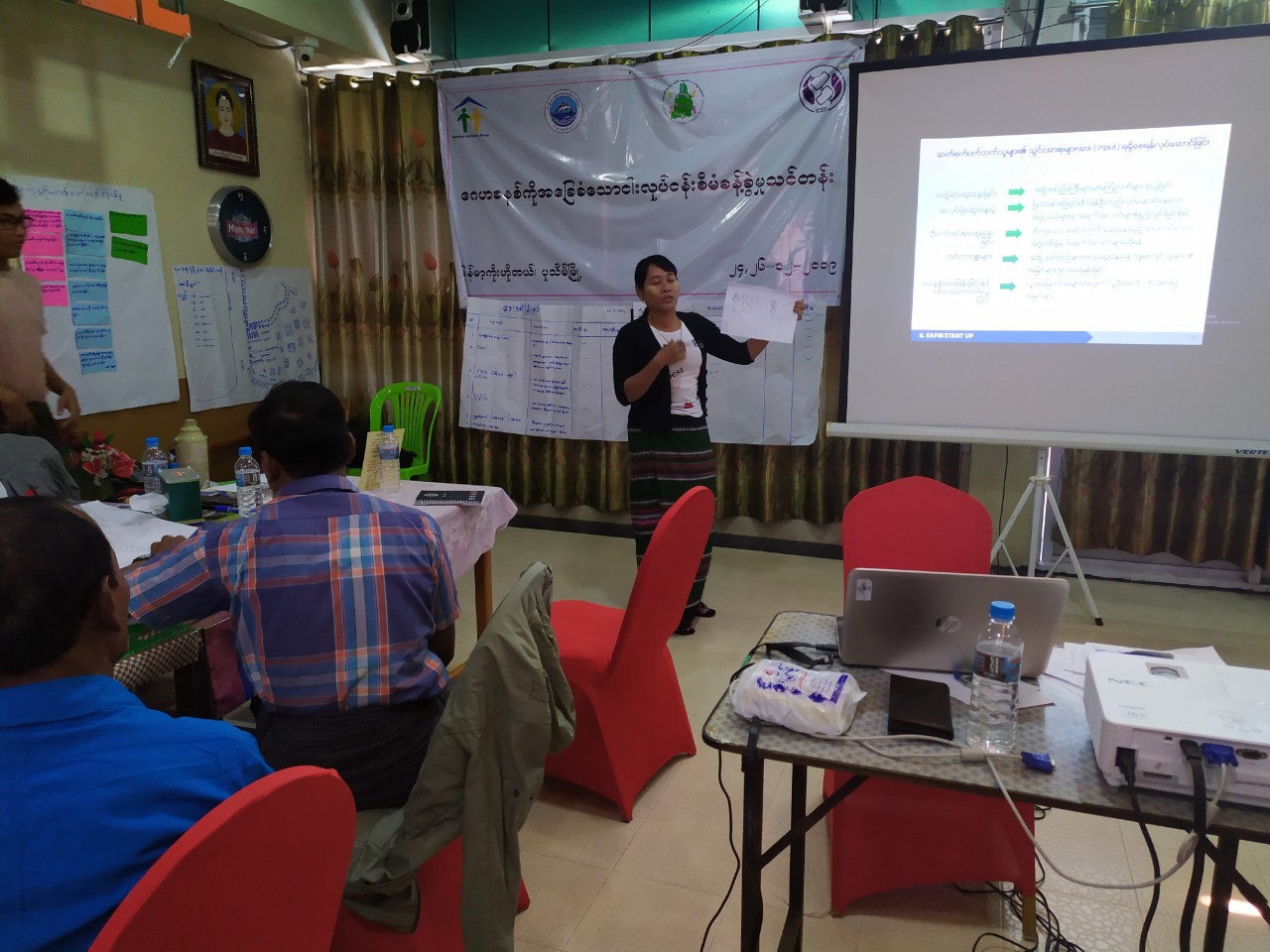 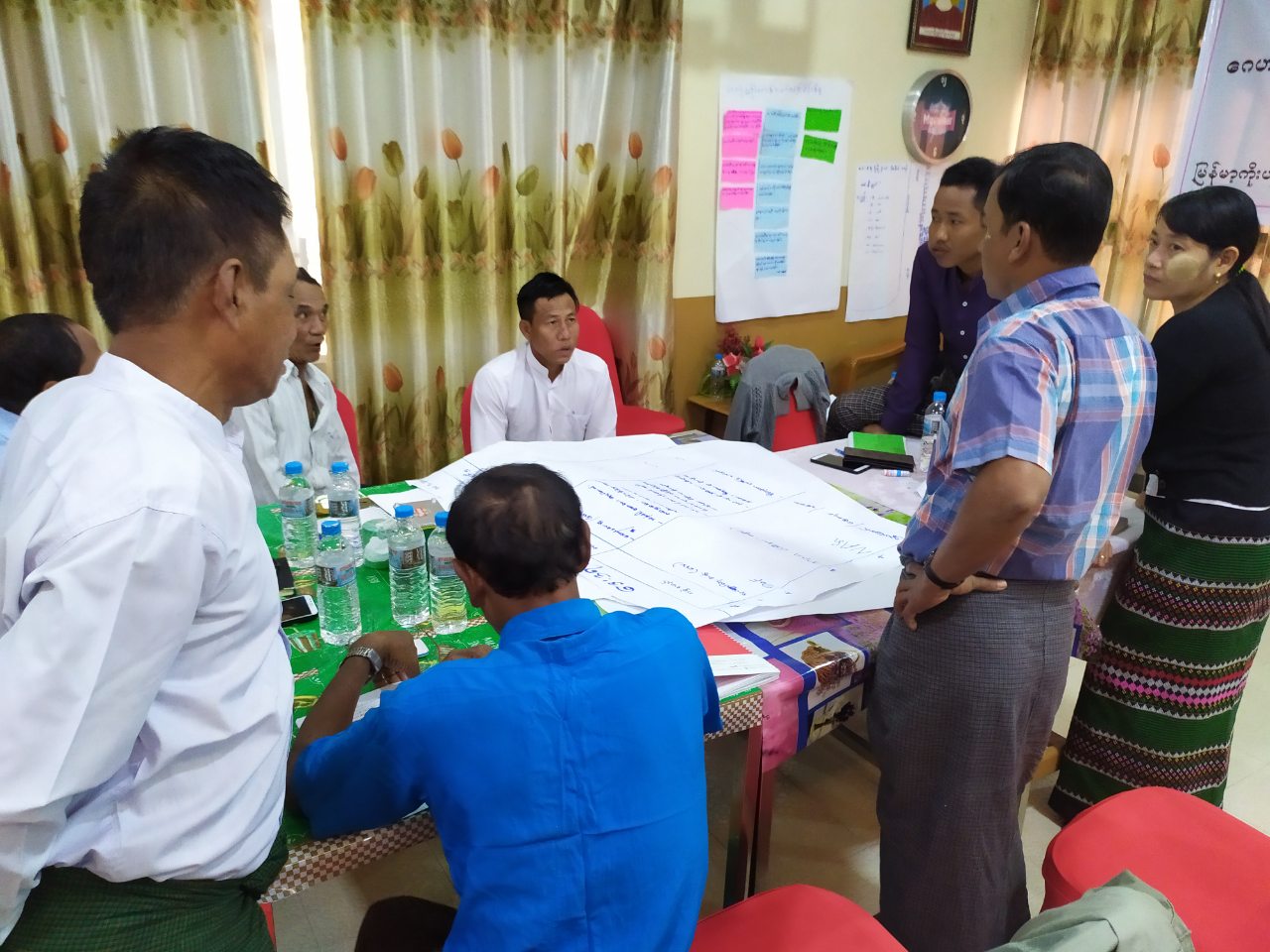 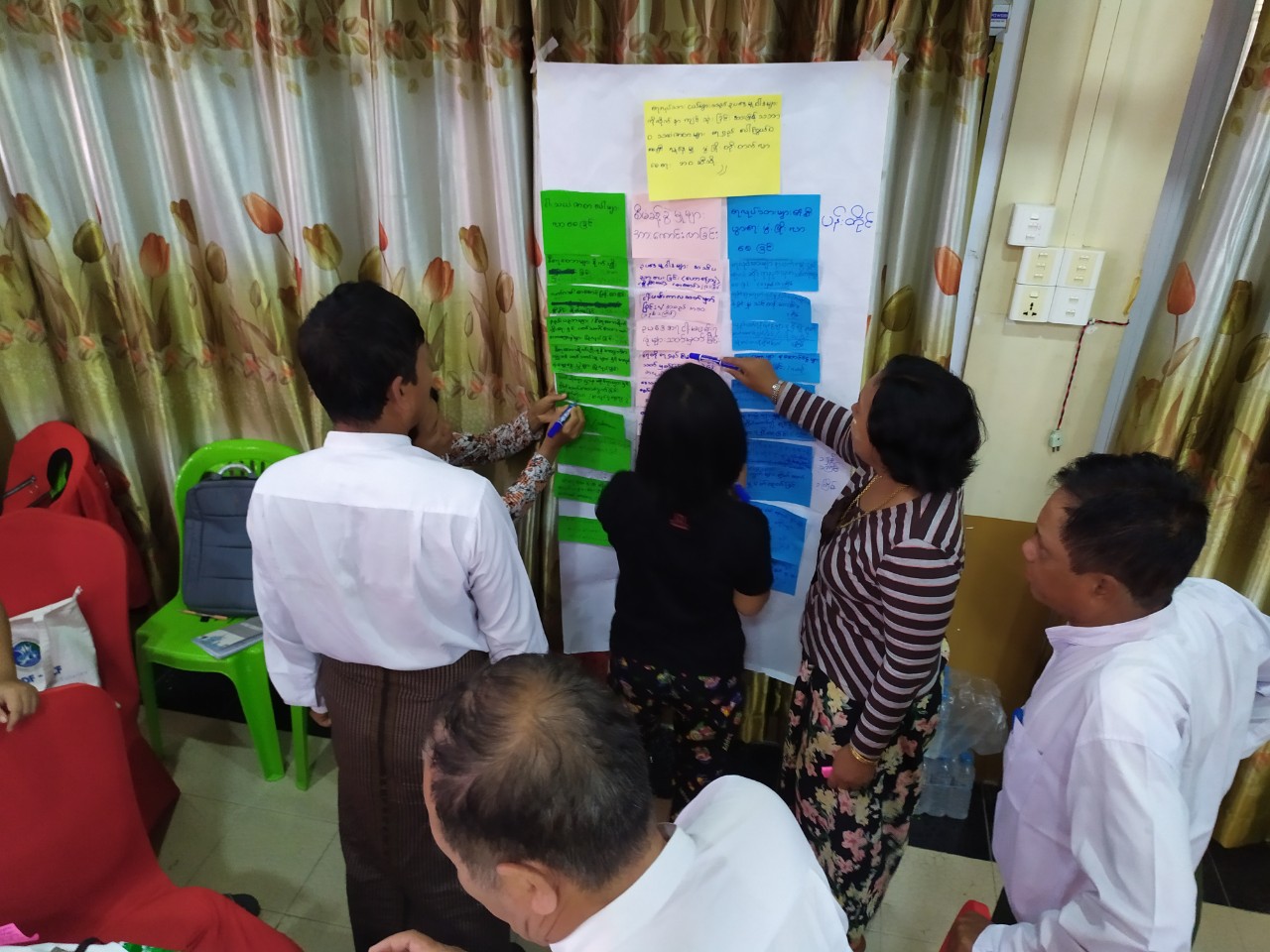 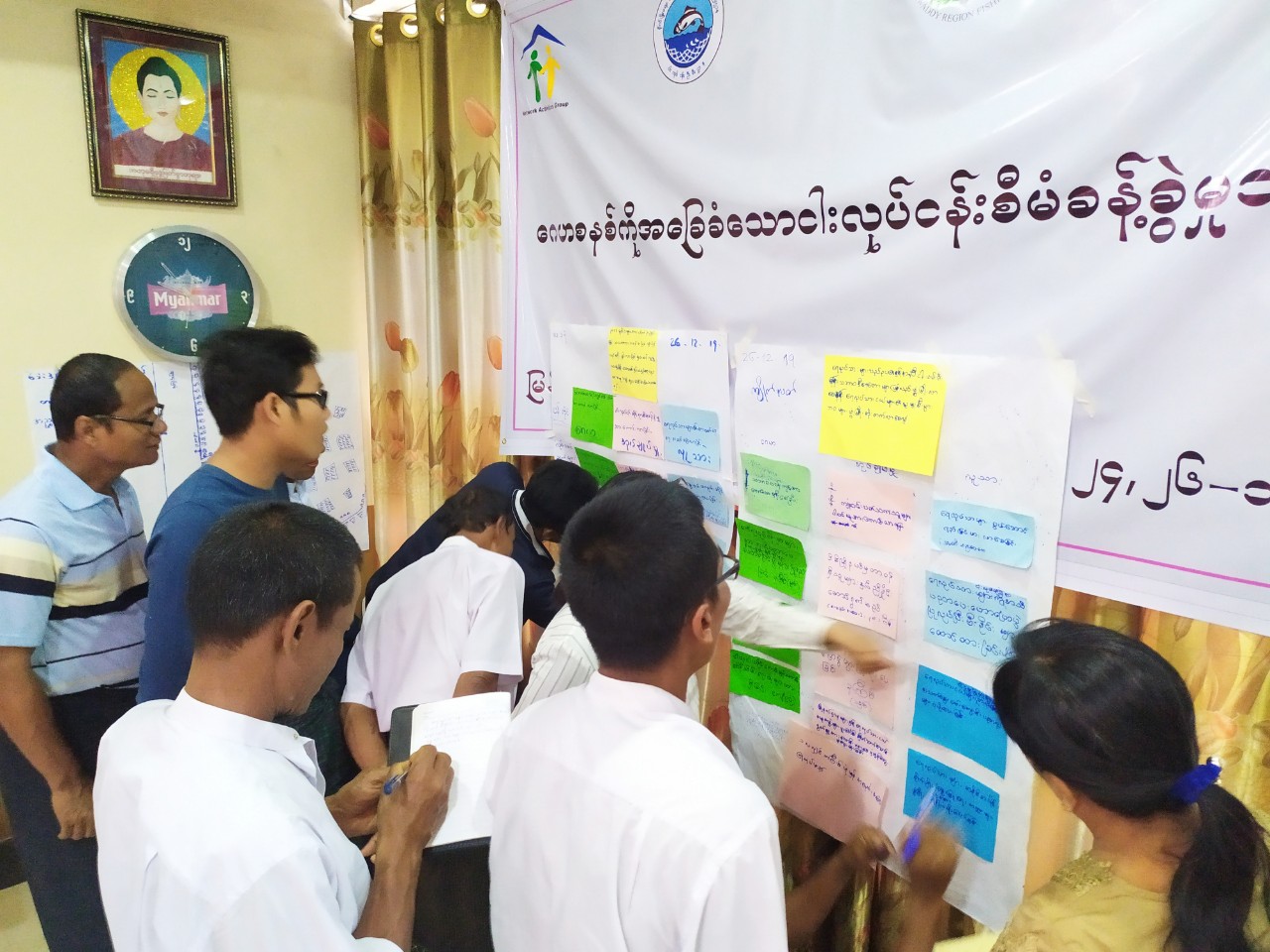 SrNo.NameOrganization/ PositionTownshipPostal CoeSex1U Soe Win ARFN/ chairmanPyapon10251Male2U Kyin ToeFDA/MemberPyapon10251Male3U Kyi SeinFDA/MemberPyapon10251Male4Daw Khin Myint MyintTender MemberPyapon10251Female5Daw Nwe Nwe WinTender MemberPyapon10251Female6Daw Chan May Zin OoTender MemberPyapon10251Male7U Chit Min PaingTender MemberDedaye10261Male8U Kyaw AungFDA/SecretaryDedaye10261Male9U Myint SoeFDA/ChairmanDedaye10261Male10U PyawFDA/MemberDedaye10261Male11U Phoe SiFDA/MemberDedaye10261Male12U Than NwetFDA/MemberDedaye10261Male13U Than OoTender MemberDedaye10261Male14Daw San San YeTender MemberDedaye10261Female16Daw Aye NwetTender MemberPyapon10251Female17Daw Hla Hla WaiTender MemberPyapon10251Female18U Tin AungARFN/MemberBokalay10231Male19U Thaung KyweFDA/MemberBokalay10231Male20U Kyaw TintFDA/MemberBokalay10231Male21U Mya SoeFDA/MemberBokalay10231Male22U Soe AungFDA/ChairmanKyaiklatt10241Male23U Tin HtweFDA/MemberKyaiklatt10241Male24U Htay MyintFDA/MemberKyaiklatt10241Male25Daw Myint Myint ThanFDA/ChairmanKyaiklatt10241Female26Daw Myint Myint HanFDA/AccountantKyaiklatt10241Female27Daw Em ZinNAG/InternshipPathein10011Female28U Min Zaw OoNAGYangon11421Male29U Khaning Zaw LinnNAGYangon11421MaleSr  No.TopicTrainerToolsRemark1IntroductionU Min Zaw OoPower Point2Effectiveness of EAFMU Min Zaw OoPower Point3Fishery Management and the Ecosystem approachWhat is Fishery Management?Conventional Fishery managementU Min Zaw OoPower Point4What is EAFM?U Min Zaw OoPower Point5Fishery Management and Ecosystem ApproachU Min Zaw OoPower PointTea BreadU Min Zaw Oo6Ecosystme Approach to SustainabilityU Min Zaw OoPower Point7Three sectors of SustainabilityU Min Zaw OoPower PointLunchU Min Zaw Oo8Why do we implement?U Min Zaw OoGroup Work9Seven principles of EAFM U Min Zaw OoPower PointTea BreadU Min Zaw Oo10What is Facilitation?U Min Zaw OoPower Point11Sharing experiences of Krabi beach, ThailandU Min Zaw OoPower Point12Principles and Practice of EAFMU Min Zaw OoPower PointSr No.TopicTrainerToolsRemark1Recap SessionU Min Zaw OoQuestions and Answers2Sectors including in EAFMU Min Zaw OoPower Point3Important factors when implemented principle to action plansU Min Zaw OoPower PointTea BreadU Min Zaw Oo4Action PlanU Min Zaw OoPower Point5Results from Action PlanU Min Zaw OoPower PointLunchU Min Zaw Oo6Analyzing on Action PlansU Min Zaw OoGroup Work7EAFM (5) stepsU Min Zaw OoPower PointTea BreadU Min Zaw Oo8Six implementation Steps for Action Plan U Min Zaw OoPower Point9FMU (Area and Boundary designing)  U Min Zaw OoPower Point10FMU Group Work activitiesU Min Zaw OoGroup WorkSr No.TopicTrainerToolsRemark1Recap SessionU Min Zaw OoQuestion and Answer2Group Work PresentationBokalayGroup Work3Group Work PresentationPyaponGroup WorkTea Break4Group Work PresentationDedayeGroup Work5Group Work PresentationKyaiklattGroup WorkLunch6EAFM IndicatorsU Min Zaw OoGroup WorkTea BreakU Min Zaw Oo7Conflict Management & Resolution U Min Zaw OoPower Point8Training  ClosingU Min Zaw OoPower PointFishery manager (Formal)Department staffsFishery manager (in formal)Village fishery leaderHave to implement under regulated lawHave to implement under regulated law, conflict management in ground levelSharing knowledge and technique of fishery through trainingSharing indigenous and general knowledge of fisheryHave to collect fishery taxNeed to improve small scale fishermen income and resources conservationPyaponDedayeBokalayKyeiklat Fishery ResourcesFish speciesFish speciesFish speciesMangrovesMangrovesMangrovesMangrovesMudflatsMudflats MudflatsMudflatsFish pondsFish pondsFish pondsFish pondsRiversRiversRiversRiversLand aggregationLand aggregationBokalayPyaponDedayeKyaiklatMangroves degradationFishery resources decliningIncreasing in illegal fishingWeak participation of related DepartmentsFishermen migration to other areasNarrowing in fishing ground areasFacing livelihood difficultyFishery resources decliningWeak participation of related DepartmentsImbalance of fishermen and fishing ground areasBecome Lowered in fishermen’s living standardMangroves degradationFishery resources decliningIncreasing fishing from other areasWeak participation of related DepartmentsIllegal fishingImbalance of fishermen and fishing ground areasIncreasing illegal fishingWeakness in fishing boundary demarcationUnregulated fishing